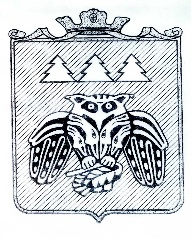 Коми Республикаын «Сыктывдін» муниципальнӧй районса администрациялӧн ШУÖМПОСТАНОВЛЕНИЕадминистрации муниципального района «Сыктывдинский» Республики Комиот 15 марта 2021 года                                                                                                        № 3/309Об утверждении Комплексного планапо реализации муниципальной программы  «Создание условий для развития социальной сферы» на 2021 годРуководствуясь постановлением администрации муниципального образования муниципального района «Сыктывдинский» от 30 марта 2018 года № 3/263 «Об утверждении Порядка разработки, реализации и оценки эффективности  муниципальных программ  и методических указаний по разработке и реализации муниципальных программ в МО МР «Сыктывдинский» и в целях реализации и выполнения показателей (индикаторов) муниципальной программы «Создание условий  для развития социальной сферы  МО МР «Сыктывдинский», администрация муниципального района «Сыктывдинский» Республики КомиПОСТАНОВЛЯЕТ:1. Утвердить Комплексный план мероприятий по реализации муниципальной программы «Создание условий для развития социальной сферы» на 2021 год согласно приложению.2. Контроль  за исполнением  данного постановления оставляю за собой.3. Настоящее постановление вступает в силу со дня его подписания.Заместитель руководителя администрации муниципального района «Сыктывдинский»                                                            В.Ю. Носов                                          Приложение  к постановлению администрации МР «Сыктывдинский» Республики Коми от 15 марта 2021 года  № 3/309Комплексный план действий по реализации муниципальной программы  «Создание условий  для развития социальной сферы» на 2021 год№Наименование основного мероприятия, ВЦП, мероприятия, контрольного события программыОтветственный руководитель, заместитель руководителя ОМСУ (Ф.И.О., должность)Ответственное структурное подразделение ОМСУОжидаемый непосредственный результат реализации основного мероприятия, ВЦП, мероприятияСрок начала реализацииСрок окончания реализации (дата контрольного события)Объем ресурсного обеспечения на очередной финансовый год, тыс. руб.Объем ресурсного обеспечения на очередной финансовый год, тыс. руб.Объем ресурсного обеспечения на очередной финансовый год, тыс. руб.Объем ресурсного обеспечения на очередной финансовый год, тыс. руб.График реализации на очередной финансовый год, кварталГрафик реализации на очередной финансовый год, кварталГрафик реализации на очередной финансовый год, кварталГрафик реализации на очередной финансовый год, квартал№Наименование основного мероприятия, ВЦП, мероприятия, контрольного события программыОтветственный руководитель, заместитель руководителя ОМСУ (Ф.И.О., должность)Ответственное структурное подразделение ОМСУОжидаемый непосредственный результат реализации основного мероприятия, ВЦП, мероприятияСрок начала реализацииСрок окончания реализации (дата контрольного события)Всего:в том числе за счет средств:в том числе за счет средств:в том числе за счет средств:График реализации на очередной финансовый год, кварталГрафик реализации на очередной финансовый год, кварталГрафик реализации на очередной финансовый год, кварталГрафик реализации на очередной финансовый год, квартал№Наименование основного мероприятия, ВЦП, мероприятия, контрольного события программыОтветственный руководитель, заместитель руководителя ОМСУ (Ф.И.О., должность)Ответственное структурное подразделение ОМСУОжидаемый непосредственный результат реализации основного мероприятия, ВЦП, мероприятияСрок начала реализацииСрок окончания реализации (дата контрольного события)Всего:Федерального бюджетаРеспубликанского бюджета Местного бюджета1234123456789101112131415Подпрограмма 1. «Содействие занятости населения»Подпрограмма 1. «Содействие занятости населения»Подпрограмма 1. «Содействие занятости населения»Подпрограмма 1. «Содействие занятости населения»Подпрограмма 1. «Содействие занятости населения»Подпрограмма 1. «Содействие занятости населения»Подпрограмма 1. «Содействие занятости населения»Подпрограмма 1. «Содействие занятости населения»Подпрограмма 1. «Содействие занятости населения»Подпрограмма 1. «Содействие занятости населения»Подпрограмма 1. «Содействие занятости населения»Подпрограмма 1. «Содействие занятости населения»Подпрограмма 1. «Содействие занятости населения»Подпрограмма 1. «Содействие занятости населения»Подпрограмма 1. «Содействие занятости населения»Цель подпрограммы: Участие в содействии  занятости населенияЦель подпрограммы: Участие в содействии  занятости населенияЦель подпрограммы: Участие в содействии  занятости населенияЦель подпрограммы: Участие в содействии  занятости населенияЦель подпрограммы: Участие в содействии  занятости населенияЦель подпрограммы: Участие в содействии  занятости населенияЦель подпрограммы: Участие в содействии  занятости населенияЦель подпрограммы: Участие в содействии  занятости населенияЦель подпрограммы: Участие в содействии  занятости населенияЦель подпрограммы: Участие в содействии  занятости населенияЦель подпрограммы: Участие в содействии  занятости населенияЦель подпрограммы: Участие в содействии  занятости населенияЦель подпрограммы: Участие в содействии  занятости населенияЦель подпрограммы: Участие в содействии  занятости населенияЦель подпрограммы: Участие в содействии  занятости населенияЗадача 1.  Участвовать в финансировании мероприятий по занятости населенияЗадача 1.  Участвовать в финансировании мероприятий по занятости населенияЗадача 1.  Участвовать в финансировании мероприятий по занятости населенияЗадача 1.  Участвовать в финансировании мероприятий по занятости населенияЗадача 1.  Участвовать в финансировании мероприятий по занятости населенияЗадача 1.  Участвовать в финансировании мероприятий по занятости населенияЗадача 1.  Участвовать в финансировании мероприятий по занятости населенияЗадача 1.  Участвовать в финансировании мероприятий по занятости населенияЗадача 1.  Участвовать в финансировании мероприятий по занятости населенияЗадача 1.  Участвовать в финансировании мероприятий по занятости населенияЗадача 1.  Участвовать в финансировании мероприятий по занятости населенияЗадача 1.  Участвовать в финансировании мероприятий по занятости населенияЗадача 1.  Участвовать в финансировании мероприятий по занятости населенияЗадача 1.  Участвовать в финансировании мероприятий по занятости населенияЗадача 1.  Участвовать в финансировании мероприятий по занятости населенияОсновное мероприятие 1.1.1.Подготовка и принятие нормативно правовых актов, направленных на содействие занятости населенияЗаместитель руководителя администрации муниципального района Носов В.Ю.Отдел по работе с Советом и сельскими поселениямиОрганизация трудоустройства на общественные и временные работы не менее 200 чел.01.10.202131.12.202100ХМероприятие 1.1.1.1.Разработка и принятие нормативного правового акта по организации трудоустройства безработных граждан на общественные и временные работы, а также организация занятости несовершеннолетних граждан от 14 до 18 летЗаместитель руководителя администрации муниципального района Носов В.Ю.Отдел по работе с Советом и сельскими поселениямиЗаключение не менее 200 трудовых договоров с безработными гражданами01.10.202131.12.202100ХХХМероприятие1.1.1.2.Размещение НПА на официальном сайте администрации Сыктывдинского районаЗаместитель руководителя администрации муниципального района Носов В.Ю.Отдел по работе с Советом и сельскими поселениями, ГБУ РК «ЦЗН населения»Информирование о количестве создаваемых рабочих мест в разрезе поселений, финансовых средствах на заключение договоров01.10.202131.12.202100ХКонтрольное событие  1Внесение изменений в муниципальную программу Заместитель руководителя администрации муниципального района Носов В.Ю.Отдел по работе с Советом и сельскими поселениями, ГБУ РК «ЦЗН населения»Отражение финансовых средств, корректировка индикаторов01.04.202131.10.202100ХХХКонтрольное событие  2Мониторинг и анализ исполнения мероприятий подпрограммыЗаместитель руководителя администрации муниципального района Носов В.Ю.Отдел по работе с Советом и сельскими поселениями, ГБУ РК «ЦЗН населения»Достижение плановых значений подпрограммы01.01.202131.12.202100ХХХХОсновное мероприятие 1.1.1.Предоставление иных межбюджетных трансфертов бюджетам сельских поселений на реализацию мероприятий по содействию занятости населения Заместитель руководителя администрации муниципального района Носов В.Ю.Отдел по работе с Советом и сельскими поселениямиРеализация народных проектов в сфере занятости населения в установленные Соглашением сроки, обеспечение финансирования мероприятий31.12.202030.06.20211320,01320,0ХХХМероприятие 1.1.2.1.Заключение Соглашений  администрациями сельских поселений с Министерством труда, занятости и социальной защиты РК на предоставление субсидий на реализацию «Народных проектов» в сфере занятости населенияЗаместитель руководителя администрации муниципального района Носов В.Ю.Отдел по работе с Советом и сельскими поселениями, администрации сельских поселений (по согласованию)Обеспечение своевременного начала работ по реализации народных проектов01.03.202101.04.202100ХМероприятие 1.1.2.2.Реализация «Народных проектов» в сфере занятости населения на территориях сельских поселений: «Выльгорт», «Нювчим», «Озёл», «Слудка», «Ыб».Заместитель руководителя администрации муниципального района Носов В.Ю.Отдел по работе с Советом и сельскими поселениямиРеализация 5 проектов «Народный бюджет» в сфере занятости населения01.06.202101.10.202100ХХМероприятие 1.1.2.3.Освещение мероприятий по реализации «народных проектов» на официальном сайте Сыктывдинского  района и социальных сетяхЗаместитель руководителя администрации муниципального района Носов В.Ю.Отдел по работе с Советом и сельскими поселениямиПовышение интереса граждан к проекту «Народный бюджет». Вовлечение большего числа граждан к участию в проектах «Народный бюджет».01.06.202101.10.202100ХХМероприятие 1.1.2.4.Размещение публикаций по реализации «народных проектов» в районной газете «Наша жизнь»Заместитель руководителя администрации муниципального района Носов В.Ю.Отдел по работе с Советом и сельскими поселениямиИнформирование граждан о ходе реализации «народных проектов». Вовлечение большего числа граждан к участию в проектах «Народный бюджет».01.06.202101.10.202100ХХМероприятие 1.1.2.5.Проведение совещания с главами сельских поселений по подведению итогов реализации «Народных  проектов»Заместитель руководителя администрации муниципального района Носов В.Ю.Отдел по работе с Советом и сельскими поселениямиСвоевременное заключение соглашений проектов «Народный бюджет». Сроки выполнения работ не превышают планируемый срок.01.10.202101.12.202100ХКонтрольное событие 3Своевременное перечисление межбюджетных трансфертов на реализацию «народных проектов», исполнение условий Соглашения между Министерством труда и администрациями сельских поселений: «Выльгорт», «Нювчим», «Озёл», «Слудка», «Ыб».Заместитель руководителя администрации муниципального района Носов В.Ю.Отдел по работе с Советом и сельскими поселениями, АСП «Выльгорт», АСП «Нювчим», АСП «Слудка», АСП «Ыб», АСП «Озёл»Обеспечение своевременной реализации «народных проектов» в сфере занятости населения01.04.202131.05.202100ХКонтрольное событие 4Реализация народных проектов в сроки, определенные соглашениямиЗаместитель руководителя администрации муниципального района Носов В.Ю.Отдел по работе с Советом и сельскими поселениями, АСП «Выльгорт», АСП «Нювчим», АСП «Слудка», АСП «Ыб», АСП «Озёл»Реализация проектов в установленные сроки до 01.10.2021 г.01.04.202101.10.202100ХХКонтрольное событие 5Публикация в СМИ хода исполнения  народных проектов в т.ч.  на официальном сайте, социальных сетях Заместитель руководителя администрации муниципального района Носов В.Ю.Отдел по работе с Советом и сельскими поселениями, АСП «Выльгорт», АСП «Нювчим», АСП «Слудка», АСП «Ыб», АСП «Озёл»Информирование граждан о ходе реализации «народных проектов»01.04.202130.09.202100ХXКонтрольное событие 6Публикация в районной газете «Наша жизнь» хода реализации народных проектовЗаместитель руководителя администрации муниципального района Носов В.Ю.Отдел по работе с Советом и сельскими поселениями, АСП «Выльгорт», АСП «Нювчим», АСП «Слудка», АСП «Ыб», АСП «Озёл»Информирование граждан о ходе реализации «народных проектов»01.04.202130.09.202100ХXКонтрольное событие 7Завершение «Народных  проектов», подготовка отчётностиЗаместитель руководителя администрации муниципального района Носов В.Ю.Отдел по работе с Советом и сельскими поселениями, АСП «Выльгорт», АСП «Нювчим», АСП «Слудка», АСП «Ыб», АСП «Озёл»Улучшение качества жизни населения01.10.202101.12.202100ХХЗадача 2. Содействовать созданию рабочих мест для несовершеннолетних граждан в возрасте от 14 до 18 летЗадача 2. Содействовать созданию рабочих мест для несовершеннолетних граждан в возрасте от 14 до 18 летЗадача 2. Содействовать созданию рабочих мест для несовершеннолетних граждан в возрасте от 14 до 18 летЗадача 2. Содействовать созданию рабочих мест для несовершеннолетних граждан в возрасте от 14 до 18 летЗадача 2. Содействовать созданию рабочих мест для несовершеннолетних граждан в возрасте от 14 до 18 летЗадача 2. Содействовать созданию рабочих мест для несовершеннолетних граждан в возрасте от 14 до 18 летЗадача 2. Содействовать созданию рабочих мест для несовершеннолетних граждан в возрасте от 14 до 18 летЗадача 2. Содействовать созданию рабочих мест для несовершеннолетних граждан в возрасте от 14 до 18 летЗадача 2. Содействовать созданию рабочих мест для несовершеннолетних граждан в возрасте от 14 до 18 летЗадача 2. Содействовать созданию рабочих мест для несовершеннолетних граждан в возрасте от 14 до 18 летЗадача 2. Содействовать созданию рабочих мест для несовершеннолетних граждан в возрасте от 14 до 18 летЗадача 2. Содействовать созданию рабочих мест для несовершеннолетних граждан в возрасте от 14 до 18 летЗадача 2. Содействовать созданию рабочих мест для несовершеннолетних граждан в возрасте от 14 до 18 летЗадача 2. Содействовать созданию рабочих мест для несовершеннолетних граждан в возрасте от 14 до 18 летЗадача 2. Содействовать созданию рабочих мест для несовершеннолетних граждан в возрасте от 14 до 18 летОсновное мероприятие 1.2.1.Организация и проведение совещаний в муниципальных образованиях сельских поселений по вопросу создания рабочих мест для несовершеннолетних граждан в возрасте от 14 до 18 летЗаместитель руководителя администрации муниципального района Носов В.Ю.Отдел по работе с Советом и сельскими поселениямиОпределение численности несовершеннолетних от 14 до 18 лет в разрезе сельских поселений, формирование потребности в объемах средств на оплату труда несовершеннолетних01.01.202131.12.202100ХХХХМероприятие 1.2.1.1.Подготовка предложений администрациями сельских поселений по количеству рабочих мест для несовершеннолетних граждан в возрасте от 14 до 18 летЗаместитель руководителя администрации муниципального района Носов В.Ю.Отдел по работе с Советом и сельскими поселениями, ГБУ РК «ЦЗН Сыктывдинского района» (по согласованию)Постановление администрации МО МР «Сыктывдинский» от 28.12.2020 г. № 12/1795 «Об организации и финансировании общественных и временных работ для занятости безработных и несовершеннолетних граждан на территории муниципального района «Сыктывдинский» в 2021 году» 01.01.202131.12.202100ХХХХМероприятие 1.2.1.2.Организация координационных совещаний по вопросу временного трудоустройства несовершеннолетних граждан в возрасте от 14 до 18 лет в свободное от учебы времяЗаместитель руководителя администрации муниципального района Носов В.Ю.Отдел по работе с Советом и сельскими поселениямиОбеспечение информирования граждан, заинтересованных руководителей учреждений, организаций, предприятий всех форм собственности, создающих рабочие места для организации трудоустройства несовершеннолетних  01.04.202131.08.202100ХХМероприятие 1.2.1.3.Организация выдачи согласий (разрешений) на трудоустройство подростков в возрасте от 14 до 16 летЗаместитель руководителя администрации муниципального района Носов В.Ю.Отдел по работе с Советом и сельскими поселениями, отдел по социальной работеВыдача соглашений на трудоустройство подростков в возрасте от 14 до 16 лет01.01.202131.12.202100ХХХХКонтрольное событие 8Организация рабочих мест для несовершеннолетних от 14 до 18 лет Заместитель руководителя администрации муниципального района Носов В.Ю.Отдел по работе с Советом и сельскими поселениями, администрации сельских поселений, ГБУ РК «ЦЗН Сыктывдинского района» (по согласованию)Мониторинг численности созданных рабочих мест для несовершеннолетних01.01.202131.12.202100ХХХХКонтрольное событие 9Размещение информации о деятельности Координационного комитета по занятости населения в части организации рабочих мест для несовершеннолетних в свободное от основной учебы времяЗаместитель руководителя администрации муниципального района Носов В.Ю.Отдел по работе с Советом и сельскими поселениями, администрации сельских поселений, ГБУ РК «ЦЗН Сыктывдинского района» (по согласованию)Информирование граждан в части организации рабочих мест для несовершеннолетних в свободное от основной учёбы время 01.01.202131.12.202100ХХХХКонтрольное событие 10Подписание (согласий) разрешений на трудоустройство подростков в возрасте от 14 до 16 летЗаместитель руководителя администрации муниципального района Носов В.Ю.Отдел по работе с Советом и сельскими поселениями, администрации сельских поселений, ГБУ РК «ЦЗН Сыктывдинского района» (по согласованиюВременное трудоустройство подростков в возрасте от 14 до 16 лет01.01.202131.12.202100ХХХХОсновное мероприятие 1.2.1.Организация временного трудоустройства несовершеннолетних граждан в возрасте от 14 до 18 лет в свободное от учебы времяЗаместитель руководителя администрации муниципального района Носов В.Ю.Отдел по работе с Советом и сельскими поселениямиТрудоустройство не менее 200 несовершеннолетних граждан в возрасте 14 - 18 лет на временные работы01.01.202131.12.2021400,0400,0ХХХХМероприятие 1.2.2.1.Организация координационного совещания по вопросу временного трудоустройства несовершеннолетних граждан в возрасте от 14 до 18 лет в свободное от учебы времяЗаместитель руководителя администрации муниципального района Носов В.Ю.Отдел по работе с Советом и сельскими поселениямиТрудоустройство не менее 15 несовершеннолетних граждан, находящихся в трудной жизненной ситуации и социально опасном положении01.04.202130.09.202100ХХМероприятие 1.2.2.2.Заключение администрациями сельских поселений: «Выльгорт», «Зеленец», «Пажга», «Лэзым», «Ыб», «Яснэг»,  «Шошка», «Нювчим», «Озел», «Мандач», «Слудка», «Палевицы», трудовых договоров с несовершеннолетнимиЗаместитель руководителя администрации муниципального района Носов В.Ю.Отдел по работе с Советом и сельскими поселениямиСоздание оптимальных условий для адаптации детей в социуме и утверждение среди сверстников учащихся, находящихся в трудной жизненной ситуации и социально опасном положении, через вовлечение их в трудовую деятельность01.01.202131.12.202100ХХХХКонтрольное событие 11Размещение информации о трудоустройстве несовершеннолетних, находящихся в трудной жизненной ситуацииЗаместитель руководителя администрации муниципального района Носов В.Ю.Отдел по работе с Советом и сельскими поселениями, администрации сельских поселений, ГБУ РК «ЦЗН Сыктывдинского района» (по согласованиюИнформирование граждан в части организации рабочих мест для несовершеннолетних в свободное от основной учёбы время01.01.202131.12.202100ХХХХКонтрольное событие 12Трудоустройство несовершеннолетних граждан в возрасте от 14 до 18 лет Заместитель руководителя администрации муниципального района Носов В.Ю.Отдел по работе с Советом и сельскими поселениями, администрации сельских поселений, ГБУ РК «ЦЗН Сыктывдинского района» (по согласованию)Снижение правонарушений среди несовершеннолетних от 14 до 18 лет01.01.202131.12.202100ХХХХИтого по подпрограмме 1ХХХХХ1720,01720,0Подпрограмма 2. «Поддержка социально ориентированных некоммерческих организаций»Подпрограмма 2. «Поддержка социально ориентированных некоммерческих организаций»Подпрограмма 2. «Поддержка социально ориентированных некоммерческих организаций»Подпрограмма 2. «Поддержка социально ориентированных некоммерческих организаций»Подпрограмма 2. «Поддержка социально ориентированных некоммерческих организаций»Подпрограмма 2. «Поддержка социально ориентированных некоммерческих организаций»Подпрограмма 2. «Поддержка социально ориентированных некоммерческих организаций»Подпрограмма 2. «Поддержка социально ориентированных некоммерческих организаций»Подпрограмма 2. «Поддержка социально ориентированных некоммерческих организаций»Подпрограмма 2. «Поддержка социально ориентированных некоммерческих организаций»Подпрограмма 2. «Поддержка социально ориентированных некоммерческих организаций»Подпрограмма 2. «Поддержка социально ориентированных некоммерческих организаций»Подпрограмма 2. «Поддержка социально ориентированных некоммерческих организаций»Подпрограмма 2. «Поддержка социально ориентированных некоммерческих организаций»Подпрограмма 2. «Поддержка социально ориентированных некоммерческих организаций»Цель подпрограммы: Повышение эффективности деятельности социально ориентированных некоммерческих организаций (СО НКО)Цель подпрограммы: Повышение эффективности деятельности социально ориентированных некоммерческих организаций (СО НКО)Цель подпрограммы: Повышение эффективности деятельности социально ориентированных некоммерческих организаций (СО НКО)Цель подпрограммы: Повышение эффективности деятельности социально ориентированных некоммерческих организаций (СО НКО)Цель подпрограммы: Повышение эффективности деятельности социально ориентированных некоммерческих организаций (СО НКО)Цель подпрограммы: Повышение эффективности деятельности социально ориентированных некоммерческих организаций (СО НКО)Цель подпрограммы: Повышение эффективности деятельности социально ориентированных некоммерческих организаций (СО НКО)Цель подпрограммы: Повышение эффективности деятельности социально ориентированных некоммерческих организаций (СО НКО)Цель подпрограммы: Повышение эффективности деятельности социально ориентированных некоммерческих организаций (СО НКО)Цель подпрограммы: Повышение эффективности деятельности социально ориентированных некоммерческих организаций (СО НКО)Цель подпрограммы: Повышение эффективности деятельности социально ориентированных некоммерческих организаций (СО НКО)Цель подпрограммы: Повышение эффективности деятельности социально ориентированных некоммерческих организаций (СО НКО)Цель подпрограммы: Повышение эффективности деятельности социально ориентированных некоммерческих организаций (СО НКО)Цель подпрограммы: Повышение эффективности деятельности социально ориентированных некоммерческих организаций (СО НКО)Цель подпрограммы: Повышение эффективности деятельности социально ориентированных некоммерческих организаций (СО НКО)Задача 1.  Содействовать увеличению количества социально ориентированных некоммерческих организаций, направленных на решение социально значимых проблем Сыктывдинского районаЗадача 1.  Содействовать увеличению количества социально ориентированных некоммерческих организаций, направленных на решение социально значимых проблем Сыктывдинского районаЗадача 1.  Содействовать увеличению количества социально ориентированных некоммерческих организаций, направленных на решение социально значимых проблем Сыктывдинского районаЗадача 1.  Содействовать увеличению количества социально ориентированных некоммерческих организаций, направленных на решение социально значимых проблем Сыктывдинского районаЗадача 1.  Содействовать увеличению количества социально ориентированных некоммерческих организаций, направленных на решение социально значимых проблем Сыктывдинского районаЗадача 1.  Содействовать увеличению количества социально ориентированных некоммерческих организаций, направленных на решение социально значимых проблем Сыктывдинского районаЗадача 1.  Содействовать увеличению количества социально ориентированных некоммерческих организаций, направленных на решение социально значимых проблем Сыктывдинского районаЗадача 1.  Содействовать увеличению количества социально ориентированных некоммерческих организаций, направленных на решение социально значимых проблем Сыктывдинского районаЗадача 1.  Содействовать увеличению количества социально ориентированных некоммерческих организаций, направленных на решение социально значимых проблем Сыктывдинского районаЗадача 1.  Содействовать увеличению количества социально ориентированных некоммерческих организаций, направленных на решение социально значимых проблем Сыктывдинского районаЗадача 1.  Содействовать увеличению количества социально ориентированных некоммерческих организаций, направленных на решение социально значимых проблем Сыктывдинского районаЗадача 1.  Содействовать увеличению количества социально ориентированных некоммерческих организаций, направленных на решение социально значимых проблем Сыктывдинского районаЗадача 1.  Содействовать увеличению количества социально ориентированных некоммерческих организаций, направленных на решение социально значимых проблем Сыктывдинского районаЗадача 1.  Содействовать увеличению количества социально ориентированных некоммерческих организаций, направленных на решение социально значимых проблем Сыктывдинского районаЗадача 1.  Содействовать увеличению количества социально ориентированных некоммерческих организаций, направленных на решение социально значимых проблем Сыктывдинского районаОсновное мероприятие 2.1.1.Проведение информационно-консультационных встреч, собраний, круглых столов, прямых линий с гражданами по разъяснению порядка создания СО НКО, в том числе ТОСовЗаместитель руководителя администрации муниципального района Носов В.Ю.Отдел по работе с Советом и сельскими поселениямиПовышение информированности граждан, получение новых знаний по этому направлению деятельности. Качественное и своевременное оформление документов.01.01.202131.12.202100ХХХХМероприятие 2.1.1.1.Проведение информационно-консультационных встреч, собраний с гражданами по разъяснению порядка создания СО НКО, в том числе ТОСовЗаместитель руководителя администрации муниципального района Носов В.Ю.Отдел по работе с Советом и сельскими поселениями, правовое управлениеПроведение не менее 5 консультаций для гражданУчастие граждан в 31 собрании на территориях сельских поселений по определению народных проектов и иных гражданских инициатив 01.01.202131.12.202100ХХХХМероприятие 2.1.1.2.Освещение сведений о мероприятиях по созданию СО НКО на официальном сайте администрации МО МР «Сыктывдинский», соцсетяхЗаместитель руководителя администрации муниципального района Носов В.Ю.Отдел по работе с Советом и сельскими поселениямиИнформирование граждан, популяризация деятельности СО НКО через публикации в СМИ01.01.202131.12.202100ХХХХКонтрольное событие 13Консультирование гражданЗаместитель руководителя администрации муниципального района Носов В.Ю.Отдел по работе с Советом и сельскими поселениямиУчастие инициативных граждан в собраниях, встречах по созданию СОНКО (не менее 5) 01.01.202131.12.202100ХХХХКонтрольное событие 14Размещение протоколов собраний на официальном сайте, социальных сетяхЗаместитель руководителя администрации муниципального района Носов В.Ю.Отдел по работе с Советом и сельскими поселениямиРазмещение протоколов собраний, встреч с гражданами по созданию СО НКО01.01.202131.12.202100ХХХХОсновное мероприятие 2.1.2.Освещение сведений о мероприятиях по созданию СО НКО на официальном сайте администрации МО МР «Сыктывдинский», соцсетяхЗаместитель руководителя администрации муниципального района Носов В.Ю.Отдел по работе с Советом и сельскими поселениямиУвеличение количества СО НКО, в том числе ТОСов не менее 1 ед. ежегодно. 01.01.202131.12.202100ХХХХМероприятие 2.1.2.1.Оказание содействия инициативным гражданам в оформлении документов, необходимых для создания СО НКО Заместитель руководителя администрации муниципального района Носов В.Ю.Отдел по работе с Советом и сельскими поселениями Проведение не менее 3 семинаров, собраний с гражданами по их вовлечению в реализацию социальных проектов на территориях сельских поселений01.01.202131.12.202100ХХХХМероприятие2.1.2.2.Оказание информационной и консультационной поддержки социально ориентированным некоммерческим организациямЗаместитель руководителя администрации муниципального района Носов В.Ю.Отдел по работе с Советом и сельскими поселениямиРаспространение опыта  деятельности инициативных граждан по созданию СО НКО01.01.202131.12.202100ХХХХКонтрольное событие 15Создание СО НКО с образованием юридического лицаЗаместитель руководителя администрации муниципального района Носов В.Ю.Отдел по работе с Советом и сельскими поселениямиСоздание не менее 1 СО НКО с образованием юридического лица01.01.202131.12.202100ХХХХКонтрольное событие 16Размещение информации о работе социально ориентированных некоммерческих организаций на официальном сайте, в социальных сетях Заместитель руководителя администрации муниципального района Носов В.Ю.Отдел по работе с Советом и сельскими поселениямиИнформирование граждан о работе социально ориентированных некоммерческих организаций. Вовлечение граждан для создания СО НКО01.01.202131.12.202100ХХХХЗадача 2. Развитие социального партнерства между администрацией муниципального района «Сыктывдинский» и социально ориентированными некоммерческими организациямиЗадача 2. Развитие социального партнерства между администрацией муниципального района «Сыктывдинский» и социально ориентированными некоммерческими организациямиЗадача 2. Развитие социального партнерства между администрацией муниципального района «Сыктывдинский» и социально ориентированными некоммерческими организациямиЗадача 2. Развитие социального партнерства между администрацией муниципального района «Сыктывдинский» и социально ориентированными некоммерческими организациямиЗадача 2. Развитие социального партнерства между администрацией муниципального района «Сыктывдинский» и социально ориентированными некоммерческими организациямиЗадача 2. Развитие социального партнерства между администрацией муниципального района «Сыктывдинский» и социально ориентированными некоммерческими организациямиЗадача 2. Развитие социального партнерства между администрацией муниципального района «Сыктывдинский» и социально ориентированными некоммерческими организациямиЗадача 2. Развитие социального партнерства между администрацией муниципального района «Сыктывдинский» и социально ориентированными некоммерческими организациямиЗадача 2. Развитие социального партнерства между администрацией муниципального района «Сыктывдинский» и социально ориентированными некоммерческими организациямиЗадача 2. Развитие социального партнерства между администрацией муниципального района «Сыктывдинский» и социально ориентированными некоммерческими организациямиЗадача 2. Развитие социального партнерства между администрацией муниципального района «Сыктывдинский» и социально ориентированными некоммерческими организациямиЗадача 2. Развитие социального партнерства между администрацией муниципального района «Сыктывдинский» и социально ориентированными некоммерческими организациямиЗадача 2. Развитие социального партнерства между администрацией муниципального района «Сыктывдинский» и социально ориентированными некоммерческими организациямиЗадача 2. Развитие социального партнерства между администрацией муниципального района «Сыктывдинский» и социально ориентированными некоммерческими организациямиЗадача 2. Развитие социального партнерства между администрацией муниципального района «Сыктывдинский» и социально ориентированными некоммерческими организациямиОсновное мероприятие 2.2.1Предоставление субсидий на частичное финансовое обеспечение расходов для укрепления материально-технической базы, на реализацию проводимых мероприятий и частичное возмещение затрат на осуществление уставной деятельности общественных некоммерческих организацийЗаместитель руководителя администрации муниципального района Носов В.Ю.Отдел по работе с Советом и сельскими поселениямиФинансовое обеспечение  реализованных СОНКО социальных проектов. 01.01.202131.12.2021300,0300,0ХХХХМероприятие2.2.1.1.Участие в конкурсе, проводимом министерством экономики РК, на софинансирование расходных обязательств муниципальных районов (городских округов), возникающих при реализации муниципальных программ (подпрограмм, основных мероприятий) поддержки СО НКОЗаместитель руководителя администрации муниципального района Носов В.Ю.Отдел по работе с Советом и сельскими поселениямиЕжегодное проведение конкурсных процедур с целью предоставления субсидии СОНКО на реализацию социальных проектов01.01.202131.12.202100ХХХХМероприятие2.2.1.2.Заключение Соглашения между администрацией МР и министерством экономики РК о предоставлении субсидии из республиканского бюджета РК бюджету муниципального района на софинансирование расходных обязательств муниципальных районов (городских округов), возникающих при реализации муниципальных программ (подпрограмм, основных мероприятий) поддержки СО НКОЗаместитель руководителя администрации муниципального района Носов В.Ю.Отдел по работе с Советом и сельскими поселениямиПривлечение субсидии из республиканского бюджета Республики Коми в размере не менее 80% от запланированных средств на реализацию мероприятий СОНКО01.01.202131.12.202100ХХХХКонтрольное событие 17Внесение изменений в подпрограмму «Поддержка СО НКО»Заместитель руководителя администрации муниципального района Носов В.Ю.Отдел по работе с Советом и сельскими поселениямиСвоевременное внесение изменений в муниципальную программу в части отражения субсидии республиканского бюджета Республики Коми01.04.202131.05.202100ХКонтрольное событие 18Заключение договоров  для реализации заявленных мероприятий СО НКОЗаместитель руководителя администрации муниципального района Носов В.Ю.Отдел по работе с Советом и сельскими поселениямиРешение заявленных задач. Улучшение качества жизни населения01.04.202131.12.202100ХХХХОсновное мероприятие2.2.2.Участие СО НКО, в том числе ТОСов в мероприятиях по привлечению средств на реализацию социальных проектовЗаместитель руководителя администрации муниципального района Носов В.Ю.Отдел по работе с Советом и сельскими поселениямиПовышение активности населения по реализации социальных проектов 01.01.202131.12.202100ХХХХМероприятие2.2.2.1.Заключение Соглашений между администрацией муниципального района и победителями конкурса заявок СО НКО на реализацию социальных проектовЗаместитель руководителя администрации муниципального района Носов В.Ю.Отдел по работе с Советом и сельскими поселениямиУчастие не менее 17% от общей численности населения МР 01.01.202131.12.202100ХХХХМероприятие2.2.2.2.Размещение информации о предоставлении субсидий СО НКО на официальном сайте администрации МО МР «Сыктывдинский», соцсетяхЗаместитель руководителя администрации муниципального района Носов В.Ю.Отдел общего обеспечения АМРИнформирование граждан о предоставлении субсидий СО НКО и реализации социальных проектов, с целью обеспечения открытости хода реализации социальных проектов.01.01.202131.12.202100ХХХХКонтрольное событие 19Подготовка и заключение Соглашений между АМР и СОНКО Заместитель руководителя администрации муниципального района Носов В.Ю.Отдел по работе с Советом и сельскими поселениямиЗаключение не менее 5 Соглашений 01.05.202130.06.202100ХКонтрольное событие 20Размещение информации о победителях конкурса заявок СО НКО на реализацию социальных проектовЗаместитель руководителя администрации муниципального района Носов В.Ю.Отдел общего обеспечения АМРЗаинтересовать граждан в создании СО НКО и участии в конкурсах01.01.202131.12.202100ХХХХИтого по подпрограмме 2ХХХХХ300,0300,0Подпрограмма 3. «Здоровое население»Подпрограмма 3. «Здоровое население»Подпрограмма 3. «Здоровое население»Подпрограмма 3. «Здоровое население»Подпрограмма 3. «Здоровое население»Подпрограмма 3. «Здоровое население»Подпрограмма 3. «Здоровое население»Подпрограмма 3. «Здоровое население»Подпрограмма 3. «Здоровое население»Подпрограмма 3. «Здоровое население»Подпрограмма 3. «Здоровое население»Подпрограмма 3. «Здоровое население»Подпрограмма 3. «Здоровое население»Подпрограмма 3. «Здоровое население»Подпрограмма 3. «Здоровое население»Цель подпрограммы: Сохранение и укрепление здоровья, способствование формированию здорового образа жизни населения муниципального района Цель подпрограммы: Сохранение и укрепление здоровья, способствование формированию здорового образа жизни населения муниципального района Цель подпрограммы: Сохранение и укрепление здоровья, способствование формированию здорового образа жизни населения муниципального района Цель подпрограммы: Сохранение и укрепление здоровья, способствование формированию здорового образа жизни населения муниципального района Цель подпрограммы: Сохранение и укрепление здоровья, способствование формированию здорового образа жизни населения муниципального района Цель подпрограммы: Сохранение и укрепление здоровья, способствование формированию здорового образа жизни населения муниципального района Цель подпрограммы: Сохранение и укрепление здоровья, способствование формированию здорового образа жизни населения муниципального района Цель подпрограммы: Сохранение и укрепление здоровья, способствование формированию здорового образа жизни населения муниципального района Цель подпрограммы: Сохранение и укрепление здоровья, способствование формированию здорового образа жизни населения муниципального района Цель подпрограммы: Сохранение и укрепление здоровья, способствование формированию здорового образа жизни населения муниципального района Цель подпрограммы: Сохранение и укрепление здоровья, способствование формированию здорового образа жизни населения муниципального района Цель подпрограммы: Сохранение и укрепление здоровья, способствование формированию здорового образа жизни населения муниципального района Цель подпрограммы: Сохранение и укрепление здоровья, способствование формированию здорового образа жизни населения муниципального района Цель подпрограммы: Сохранение и укрепление здоровья, способствование формированию здорового образа жизни населения муниципального района Цель подпрограммы: Сохранение и укрепление здоровья, способствование формированию здорового образа жизни населения муниципального района Задача 1.  Содействовать развитию приоритета профилактики заболеваний и формированию здорового образа жизни населения районаЗадача 1.  Содействовать развитию приоритета профилактики заболеваний и формированию здорового образа жизни населения районаЗадача 1.  Содействовать развитию приоритета профилактики заболеваний и формированию здорового образа жизни населения районаЗадача 1.  Содействовать развитию приоритета профилактики заболеваний и формированию здорового образа жизни населения районаЗадача 1.  Содействовать развитию приоритета профилактики заболеваний и формированию здорового образа жизни населения районаЗадача 1.  Содействовать развитию приоритета профилактики заболеваний и формированию здорового образа жизни населения районаЗадача 1.  Содействовать развитию приоритета профилактики заболеваний и формированию здорового образа жизни населения районаЗадача 1.  Содействовать развитию приоритета профилактики заболеваний и формированию здорового образа жизни населения районаЗадача 1.  Содействовать развитию приоритета профилактики заболеваний и формированию здорового образа жизни населения районаЗадача 1.  Содействовать развитию приоритета профилактики заболеваний и формированию здорового образа жизни населения районаЗадача 1.  Содействовать развитию приоритета профилактики заболеваний и формированию здорового образа жизни населения районаЗадача 1.  Содействовать развитию приоритета профилактики заболеваний и формированию здорового образа жизни населения районаЗадача 1.  Содействовать развитию приоритета профилактики заболеваний и формированию здорового образа жизни населения районаЗадача 1.  Содействовать развитию приоритета профилактики заболеваний и формированию здорового образа жизни населения районаЗадача 1.  Содействовать развитию приоритета профилактики заболеваний и формированию здорового образа жизни населения районаОсновное мероприятие 3.1.1Профилактическое консультирование в рамках диспансеризации и вакцинации взрослого населенияЗаместитель руководителя администрации муниципального района Носов В.Ю.ГБУЗ РК «Сыктывдинская ЦРБ» (по согласованию), отдел по социальной работеВыполнение утвержденных плановых значений по диспансеризации и вакцинации населения 01.01.202131.12.202100ХХХХМероприятие3.1.1.1.Размещение информации о проведении диспансеризации, вакцинации населения на официальном сайте администрации МО МР «Сыктывдинский» в соцсетях, районной газете «Наша жизнь»Заместитель руководителя администрации муниципального района Носов В.Ю.ГБУЗ РК «Сыктывдинская ЦРБ» (по согласованию), отдел по социальной работеПостановление АМР «Сыктывдинский» по ДВН на 2021 г.01.01.202131.12.202100ХХХХКонтрольное событие 21Утверждение графика прохождения диспансеризации определенных групп взрослого населения, работающих в организациях, учреждениях и на предприятиях, расположенных на территории муниципального района и неработающего населенияЗаместитель руководителя администрации муниципального района Носов В.Ю.ГБУЗ РК «Сыктывдинская ЦРБ» (по согласованию), отдел по социальной работеПроведение диспансеризации взрослого населения согласно утвержденному графику01.01.202101.04.202100ХКонтрольное событие 22Обеспечение иммунизации населения против гриппа, предусмотренных национальным календарем профилактических прививок.Заместитель руководителя администрации муниципального района Носов В.Ю.ГБУЗ РК «Сыктывдинская ЦРБ» (по согласованию), отдел по социальной работеПостановление АМР «Сыктывдинский» об иммунизации01.09.202130.11.202100ХХМероприятие3.1.1.2.Обеспечение диспансеризации граждан с привлечением всех необходимых специалистов и проведением лабораторных и функциональных исследований.Заместитель руководителя администрации муниципального района Носов В.Ю.ГБУЗ РК «Сыктывдинская ЦРБ» (по согласованию), отдел по социальной работеОхват диспансеризацией населения  не  менее 72 % от годового плана.01.01.202131.12.202100ХХХХКонтрольное событие 23Учет проведения обследований и прохождения гражданами этапов диспансеризацииЗаместитель руководителя администрации муниципального района Носов В.Ю.ГБУЗ РК «Сыктывдинская ЦРБ» (по согласованию), отдел по социальной работеМониторинг о ходе проведения диспансеризации взрослого населения01.01.202131.12.202100ХХХХОсновное мероприятие 3.1.2.Проведение политики по ограничению употребления табака, алкоголя и психоактивных веществЗаместитель руководителя администрации муниципального района Носов В.Ю.ГБУЗ РК «Сыктывдинская ЦРБ» (по согласованию), отдел по социальной работеПропаганда здорового образа жизни среди населения01.01.202131.12.202100ХХХХМероприятие 3.1.2.1.Проведение мероприятий (информационных, консультационных, проведения дня открытых дверей) по профилактике сердечно-сосудистых заболеванийЗаместитель руководителя администрации муниципального района Носов В.Ю.ГБУЗ РК «Сыктывдинская ЦРБ» (по согласованию), отдел по социальной работеПроведение не менее 4-х мероприятий по профилактике сердечно сосудистых заболеваний специалистами ГБУЗ РК «Сыктывдинская ЦРБ»01.01.202131.12.202100ХХХХКонтрольное событие 24Проведение «Школ здоровья» с целью повышения уровня знаний, информированности и практических навыков по рациональному лечению сердечно-сосудистой патологииЗаместитель руководителя администрации муниципального района Носов В.Ю.ГБУЗ РК «Сыктывдинская ЦРБ» (по согласованию), отдел по социальной работеПроведение школ специалистами ГБУЗ РК «Сыктывдинская ЦРБ» создание мотивации к оздоровлению01.01.202131.12.202100ХХХХКонтрольное событие 25Проведение лекций, показ видеофильмов среди учащихся СОШ, КРАПТа, учителей и преподавателей, выступление на родительских собраниях по профилактике ПАВЗаместитель руководителя администрации муниципального района Носов В.Ю.ГБУЗ РК «Сыктывдинская ЦРБ» (по согласованию), отдел по социальной работеУвеличение охвата населения по профилактике ПАВ01.01.202131.12.202100ХХХХМероприятие3.1.2.2.Размещение информации по ограничению употребления табака, алкоголя и психоактивных веществ на официальном сайте администрации МО МР «Сыктывдинский» в соцсетях, районной газете «Наша жизнь», распространение памятокЗаместитель руководителя администрации муниципального района Носов В.Ю.ГБУЗ РК «Сыктывдинская ЦРБ» (по согласованию), отдел по социальной работеРазмещение не менее 4 материалов  по ограничению употребления табака, алкоголя и психоактивных веществ  размещена на официальном сайте администрации МО МР «Сыктывдинский» в сети «Интернет» и в районной газете «Наша жизнь»01.01.202131.12.202100ХХХХКонтрольное событие 26Размещение тематической информации по профилактике социально-значимых заболеванийЗаместитель руководителя администрации муниципального района Носов В.Ю.ГБУЗ РК «Сыктывдинская ЦРБ» (по согласованию), отдел по социальной работеПропаганда ЗОЖ на сайтах учреждений, на страницах районных СМИ01.01.202131.12.202100ХХХХЗадача 2. Обеспечить проведение разъяснительной работы среди населения о мерах профилактики туберкулезаЗадача 2. Обеспечить проведение разъяснительной работы среди населения о мерах профилактики туберкулезаЗадача 2. Обеспечить проведение разъяснительной работы среди населения о мерах профилактики туберкулезаЗадача 2. Обеспечить проведение разъяснительной работы среди населения о мерах профилактики туберкулезаЗадача 2. Обеспечить проведение разъяснительной работы среди населения о мерах профилактики туберкулезаЗадача 2. Обеспечить проведение разъяснительной работы среди населения о мерах профилактики туберкулезаЗадача 2. Обеспечить проведение разъяснительной работы среди населения о мерах профилактики туберкулезаЗадача 2. Обеспечить проведение разъяснительной работы среди населения о мерах профилактики туберкулезаЗадача 2. Обеспечить проведение разъяснительной работы среди населения о мерах профилактики туберкулезаЗадача 2. Обеспечить проведение разъяснительной работы среди населения о мерах профилактики туберкулезаЗадача 2. Обеспечить проведение разъяснительной работы среди населения о мерах профилактики туберкулезаЗадача 2. Обеспечить проведение разъяснительной работы среди населения о мерах профилактики туберкулезаЗадача 2. Обеспечить проведение разъяснительной работы среди населения о мерах профилактики туберкулезаЗадача 2. Обеспечить проведение разъяснительной работы среди населения о мерах профилактики туберкулезаЗадача 2. Обеспечить проведение разъяснительной работы среди населения о мерах профилактики туберкулезаОсновное мероприятие3.2.1.Реализация межведомственного плана противодействия распространению туберкулеза, обеспечение противотуберкулезными препаратами для лечения больных и контактных лицЗаместитель руководителя администрации муниципального района Носов В.Ю.ГБУЗ РК «Сыктывдинская ЦРБ» (по согласованию), отдел по социальной работеРеализация утвержденного плана мероприятий противодействию распространения туберкулеза на 2021 г.01.01.202101.12.202100ХХХХМероприятие3.2.1.1.Создание Межведомственной комиссии по координации взаимодействия участников в мероприятиях по борьбе с туберкулезом на территории МО МР «Сыктывдинский»Заместитель руководителя администрации муниципального района Носов В.Ю.ГБУЗ РК «Сыктывдинская ЦРБ» (по согласованию), отдел по социальной работеКонтроль по проведению профилактических мероприятий по предупреждению распространения туберкулеза в Сыктывдинском районе01.01.202131.12.202100ХХХХКонтрольное событие 27Заслушивание на заседаниях Межведомственной комиссии  информации ГБУЗ РК «Сыктывдинская ЦРБ» о заболеваемости туберкулезом и иными социально-значимыми заболеваниями на территории районаЗаместитель руководителя администрации муниципального района Носов В.Ю.ГБУЗ РК «Сыктывдинская ЦРБ» (по согласованию), отдел по социальной работеЕжеквартальный отчет об эффективности проводимых мероприятий по предупреждению распространения туберкулеза и иными социально-значимыми заболеваниями01.01.202131.12.202100ХХХХКонтрольное событие 28Обеспечение  больных туберкулезом и контактных лиц противотуберкулезными препаратамиЗаместитель руководителя администрации муниципального района Носов В.Ю.ГБУЗ РК «Сыктывдинская ЦРБ» (по согласованию), отдел по социальной работеОбеспечить запас противотуберкулезных препаратов в соответствии с утвержденной расчетной потребностью01.01.202131.12.202100ХХХХМероприятие3.2.1.2.Оказание содействия ГБУЗ РК «Сыктывдинская ЦРБ» в обеспечении порядка и сроков проведения профилактических медицинских осмотров населения в целях выявления туберкулеза; соблюдения порядка диспансерного наблюдения за больными туберкулезомЗаместитель руководителя администрации муниципального района Носов В.Ю.ГБУЗ РК «Сыктывдинская ЦРБ» (по согласованию), отдел по социальной работеУтверждение плана проведения профилактических медицинских осмотров населения01.01.202101.04.202100ХКонтрольное событие 29Организация мероприятий в проведении флюорографических обследований на туберкулез жителей сельских населенных пунктов с привлечением передвижных флюорографических установок в труднодоступные районыЗаместитель руководителя администрации муниципального района Носов В.Ю.ГБУЗ РК «Сыктывдинская ЦРБ» (по согласованию), отдел по социальной работеИнформирование о графике выездов передвижной флюороустановки  для профилактических осмотров населения01.01.202131.12.202100ХХХХКонтрольное событие 30Диспансерное наблюдение за больными туберкулезомЗаместитель руководителя администрации муниципального района Носов В.Ю.ГБУЗ РК «Сыктывдинская ЦРБ» (по согласованию), отдел по социальной работеДиспансерный учет больных туберкулезом01.01.202131.12.202100ХХХХОсновное мероприятие3.2.2.Проведение мероприятий (информационных, консультационных) по профилактике туберкулезаЗаместитель руководителя администрации муниципального района Носов В.Ю.ГБУЗ РК «Сыктывдинская ЦРБ» (по согласованию), отдел по социальной работеИнформирование граждан, обеспечение доступности информации о заболеваемости туберкулезом в районе01.01.202131.12.202100ХХХХМероприятие3.2.2.1.Организация и проведение информационно-консультативных мероприятий среди населения по профилактике распространения туберкулезаЗаместитель руководителя администрации муниципального района Носов В.Ю.ГБУЗ РК «Сыктывдинская ЦРБ» (по согласованию), отдел по социальной работеПроведение медицинскими работниками активной пропаганды знаний о туберкулезе.01.01.202131.12.202100ХХХХКонтрольное событие 31Проведение тематических консультаций, бесед, оформление стендов, санбюллетеней, уголков здоровья.Заместитель руководителя администрации муниципального района Носов В.Ю.ГБУЗ РК «Сыктывдинская ЦРБ» (по согласованию), отдел по социальной работеПроведение специалистами ГБУЗ РК «Сыктывдинская ЦРБ»  лекций, бесед в организованных коллективах и с населением.01.01.202131.12.202100ХХХХКонтрольное событие 32Проведение разъяснительной работы о необходимости флюорографического обследования различных слоев населения Заместитель руководителя администрации муниципального района Носов В.Ю.ГБУЗ РК «Сыктывдинская ЦРБ» (по согласованию), отдел по социальной работеОсуществление контроля специалистами ГБУЗ РК «Сыктывдинская ЦРБ» за прохождением флюорографического обследования населения из социальных групп риска01.01.202131.12.202100ХХХХМероприятие3.2.2.2.Размещение информации о туберкулезе на официальном сайте администрации МО МР «Сыктывдинский» в соцсетях, районной газете «Наша жизнь», распространение памятокЗаместитель руководителя администрации муниципального района Носов В.Ю.ГБУЗ РК «Сыктывдинская ЦРБ» (по согласованию), отдел по социальной работеИнформирование населения по профилактике туберкулеза, с освещением вопросов заболеваемости, эпидемиологии и мерах профилактики туберкулеза.01.01.202131.12.202100ХХХХКонтрольное событие 33Проведение просветительской и информационной работы по вопросам повышения грамотности населения с привлечением средств массовой информации и через распространение буклетов, памяток, листовок на тему «Туберкулез и его профилактика»Заместитель руководителя администрации муниципального района Носов В.Ю.ГБУЗ РК «Сыктывдинская ЦРБ» (по согласованию), отдел по социальной работеРазмещение информации в СМИ и на официальном сайте администрации, распространение памяток01.01.202131.12.202100ХХХХИтого по подпрограмме 3ХХХХХ00Подпрограмма 4. «Доступная среда»Подпрограмма 4. «Доступная среда»Подпрограмма 4. «Доступная среда»Подпрограмма 4. «Доступная среда»Подпрограмма 4. «Доступная среда»Подпрограмма 4. «Доступная среда»Подпрограмма 4. «Доступная среда»Подпрограмма 4. «Доступная среда»Подпрограмма 4. «Доступная среда»Подпрограмма 4. «Доступная среда»Подпрограмма 4. «Доступная среда»Подпрограмма 4. «Доступная среда»Подпрограмма 4. «Доступная среда»Подпрограмма 4. «Доступная среда»Подпрограмма 4. «Доступная среда»Цель подпрограммы: Проведение мероприятий по приспособлению беспрепятственного доступа к социально значимым объектам и услугам граждан с инвалидностью и иных маломобильных групп населенияЦель подпрограммы: Проведение мероприятий по приспособлению беспрепятственного доступа к социально значимым объектам и услугам граждан с инвалидностью и иных маломобильных групп населенияЦель подпрограммы: Проведение мероприятий по приспособлению беспрепятственного доступа к социально значимым объектам и услугам граждан с инвалидностью и иных маломобильных групп населенияЦель подпрограммы: Проведение мероприятий по приспособлению беспрепятственного доступа к социально значимым объектам и услугам граждан с инвалидностью и иных маломобильных групп населенияЦель подпрограммы: Проведение мероприятий по приспособлению беспрепятственного доступа к социально значимым объектам и услугам граждан с инвалидностью и иных маломобильных групп населенияЦель подпрограммы: Проведение мероприятий по приспособлению беспрепятственного доступа к социально значимым объектам и услугам граждан с инвалидностью и иных маломобильных групп населенияЦель подпрограммы: Проведение мероприятий по приспособлению беспрепятственного доступа к социально значимым объектам и услугам граждан с инвалидностью и иных маломобильных групп населенияЦель подпрограммы: Проведение мероприятий по приспособлению беспрепятственного доступа к социально значимым объектам и услугам граждан с инвалидностью и иных маломобильных групп населенияЦель подпрограммы: Проведение мероприятий по приспособлению беспрепятственного доступа к социально значимым объектам и услугам граждан с инвалидностью и иных маломобильных групп населенияЦель подпрограммы: Проведение мероприятий по приспособлению беспрепятственного доступа к социально значимым объектам и услугам граждан с инвалидностью и иных маломобильных групп населенияЦель подпрограммы: Проведение мероприятий по приспособлению беспрепятственного доступа к социально значимым объектам и услугам граждан с инвалидностью и иных маломобильных групп населенияЦель подпрограммы: Проведение мероприятий по приспособлению беспрепятственного доступа к социально значимым объектам и услугам граждан с инвалидностью и иных маломобильных групп населенияЦель подпрограммы: Проведение мероприятий по приспособлению беспрепятственного доступа к социально значимым объектам и услугам граждан с инвалидностью и иных маломобильных групп населенияЦель подпрограммы: Проведение мероприятий по приспособлению беспрепятственного доступа к социально значимым объектам и услугам граждан с инвалидностью и иных маломобильных групп населенияЦель подпрограммы: Проведение мероприятий по приспособлению беспрепятственного доступа к социально значимым объектам и услугам граждан с инвалидностью и иных маломобильных групп населенияЗадача 1. Организовать работу по адаптации муниципальных учреждений путём ремонта, дооборудования техническими средствами адаптации, а также организации альтернативного формата предоставления услугЗадача 1. Организовать работу по адаптации муниципальных учреждений путём ремонта, дооборудования техническими средствами адаптации, а также организации альтернативного формата предоставления услугЗадача 1. Организовать работу по адаптации муниципальных учреждений путём ремонта, дооборудования техническими средствами адаптации, а также организации альтернативного формата предоставления услугЗадача 1. Организовать работу по адаптации муниципальных учреждений путём ремонта, дооборудования техническими средствами адаптации, а также организации альтернативного формата предоставления услугЗадача 1. Организовать работу по адаптации муниципальных учреждений путём ремонта, дооборудования техническими средствами адаптации, а также организации альтернативного формата предоставления услугЗадача 1. Организовать работу по адаптации муниципальных учреждений путём ремонта, дооборудования техническими средствами адаптации, а также организации альтернативного формата предоставления услугЗадача 1. Организовать работу по адаптации муниципальных учреждений путём ремонта, дооборудования техническими средствами адаптации, а также организации альтернативного формата предоставления услугЗадача 1. Организовать работу по адаптации муниципальных учреждений путём ремонта, дооборудования техническими средствами адаптации, а также организации альтернативного формата предоставления услугЗадача 1. Организовать работу по адаптации муниципальных учреждений путём ремонта, дооборудования техническими средствами адаптации, а также организации альтернативного формата предоставления услугЗадача 1. Организовать работу по адаптации муниципальных учреждений путём ремонта, дооборудования техническими средствами адаптации, а также организации альтернативного формата предоставления услугЗадача 1. Организовать работу по адаптации муниципальных учреждений путём ремонта, дооборудования техническими средствами адаптации, а также организации альтернативного формата предоставления услугЗадача 1. Организовать работу по адаптации муниципальных учреждений путём ремонта, дооборудования техническими средствами адаптации, а также организации альтернативного формата предоставления услугЗадача 1. Организовать работу по адаптации муниципальных учреждений путём ремонта, дооборудования техническими средствами адаптации, а также организации альтернативного формата предоставления услугЗадача 1. Организовать работу по адаптации муниципальных учреждений путём ремонта, дооборудования техническими средствами адаптации, а также организации альтернативного формата предоставления услугЗадача 1. Организовать работу по адаптации муниципальных учреждений путём ремонта, дооборудования техническими средствами адаптации, а также организации альтернативного формата предоставления услугОсновное мероприятие4.1.1.Адаптация муниципальных учреждений сферы образования путём ремонта, дооборудования техническими средствами адаптации, а также организации альтернативного формата предоставления услугЗаместитель руководителя администрации муниципального района Носов В.Ю.управление капитального строительства, управление образования,  отдел по социальной работеОбеспечение доступа к объектам и услугам учреждений сферы образования01.01.202131.12.202100Мероприятие4.1.1.1.Заключение 3-х стороннего соглашения между администрацией муниципального района, управлением образования и подрядной организацией на строительство пандуса в МБОУ «Пажгинская СОШ»Заместитель руководителя администрации муниципального района Носов В.Ю.управление капитального строительства, управление образования, отдел по социальной работеХ01.01.202131.12.202100Контрольное событие 34Проведение аукционов, заключение муниципального контракта с потенциальным подрядчикомЗаместитель руководителя администрации муниципального района Носов В.Ю.управление капитального строительства, управление образования, отдел по социальной работеЗаключение 3-х стороннего по строительству пандуса в МБОУ «Пажгинская СОШ».01.01.202131.12.202100Контрольное событие 35Проведение мероприятий по адаптации МБОУ «Пажгинская СОШ»Заместитель руководителя администрации муниципального района Носов В.Ю.управление капитального строительства, управление образования, отдел по социальной работеСтроительство пандуса01.01.202131.12.202100Мероприятие4.1.1.2.Заключение 3-х стороннего соглашения между администрацией муниципального района, управлением образования и подрядной организацией на выполнение ремонтных работ в МБДОУ «Детский сад общеразвивающего типа с. Пажга»Заместитель руководителя администрации муниципального района Носов В.Ю.управление капитального строительства, управление образования, отдел по социальной работеХ01.01.202131.12.202100Контрольное событие 36Проведение аукционов, заключение муниципального контракта с потенциальным подрядчиком МБДОУ «Детский сад общеразвивающего типа с. Пажга»Заместитель руководителя администрации муниципального района Носов В.Ю.управление капитального строительства, управление образования, отдел по социальной работеЗаключение 3-х стороннего по выполнению ремонтных работ01.01.202131.12.202100Контрольное событие 37Проведение ремонтных работ Заместитель руководителя администрации муниципального района Носов В.Ю.управление капитального строительства, отдел по социальной работеАнализ результатов выполненных работ, подготовка отчетности01.01.202131.12.202100Основное мероприятие4.1.2.Адаптация муниципальных учреждений сферы  культуры путём ремонта, дооборудования техническими средствами адаптации, а также организации альтернативного формата предоставления услугЗаместитель руководителя администрации муниципального района Носов В.Ю.управление капитального строительства, управление культуры, отдел по социальной работеОбеспечение доступа к объектам и услугам учреждений сферы культуры01.01.202131.12.202100Мероприятие4.1.2.1.Заключение 3-х стороннего соглашения между администрацией муниципального района, управлением культуры и подрядной организацией на выполнение ремонтных работ в МАУ «Сыктывдинский районный Дом культуры»Заместитель руководителя администрации муниципального района Носов В.Ю.управление капитального строительства, управление культуры, отдел по социальной работеХ01.01.202131.12.202100Контрольное событие 38Проведение аукционов, заключение муниципального контракта с потенциальным подрядчикомЗаместитель руководителя администрации муниципального района Носов В.Ю.управление капитального строительства, управление культуры,  отдел по социальной работеЗаключение 3-х стороннего соглашения на выполнение ремонтных работ01.01.202131.12.202100Контрольное событие 39Проведение ремонтных работЗаместитель руководителя администрации муниципального района Носов В.Ю.управление капитального строительства, управление культуры, отдел по социальной работеАнализ результатов выполненных работ, подготовка отчетности01.01.202131.12.202100Мероприятие4.1.2.2.Заключение 3-х стороннего соглашения между администрацией муниципального района, управлением образования и подрядной организацией на выполнение ремонтных работ в МБУ «Дом народных ремесел «Зарань»Заместитель руководителя администрации муниципального района Носов В.Ю.управление капитального строительства, управление культуры, отдел по социальной работеХ01.01.202131.12.202100Контрольное событие 40Проведение аукционов, заключение муниципального контракта с потенциальным подрядчикомЗаместитель руководителя администрации муниципального района Носов В.Ю.управление капитального строительства, управление культуры, отдел по социальной работеЗаключение 3-х стороннего соглашения на выполнение ремонтных работ01.01.202131.12.202100Контрольное событие 41Проведение ремонтных работ Заместитель руководителя администрации муниципального района Носов В.Ю.управление капитального строительства, управление культуры,  отдел по социальной работеАнализ результатов выполненных работ, подготовка отчетности01.01.202131.12.202100Задача 2. Организовать работу по размещению информационных материалов о доступности объектов и услуг для граждан с инвалидностью и иных маломобильных групп населенияЗадача 2. Организовать работу по размещению информационных материалов о доступности объектов и услуг для граждан с инвалидностью и иных маломобильных групп населенияЗадача 2. Организовать работу по размещению информационных материалов о доступности объектов и услуг для граждан с инвалидностью и иных маломобильных групп населенияЗадача 2. Организовать работу по размещению информационных материалов о доступности объектов и услуг для граждан с инвалидностью и иных маломобильных групп населенияЗадача 2. Организовать работу по размещению информационных материалов о доступности объектов и услуг для граждан с инвалидностью и иных маломобильных групп населенияЗадача 2. Организовать работу по размещению информационных материалов о доступности объектов и услуг для граждан с инвалидностью и иных маломобильных групп населенияЗадача 2. Организовать работу по размещению информационных материалов о доступности объектов и услуг для граждан с инвалидностью и иных маломобильных групп населенияЗадача 2. Организовать работу по размещению информационных материалов о доступности объектов и услуг для граждан с инвалидностью и иных маломобильных групп населенияЗадача 2. Организовать работу по размещению информационных материалов о доступности объектов и услуг для граждан с инвалидностью и иных маломобильных групп населенияЗадача 2. Организовать работу по размещению информационных материалов о доступности объектов и услуг для граждан с инвалидностью и иных маломобильных групп населенияЗадача 2. Организовать работу по размещению информационных материалов о доступности объектов и услуг для граждан с инвалидностью и иных маломобильных групп населенияЗадача 2. Организовать работу по размещению информационных материалов о доступности объектов и услуг для граждан с инвалидностью и иных маломобильных групп населенияЗадача 2. Организовать работу по размещению информационных материалов о доступности объектов и услуг для граждан с инвалидностью и иных маломобильных групп населенияЗадача 2. Организовать работу по размещению информационных материалов о доступности объектов и услуг для граждан с инвалидностью и иных маломобильных групп населенияЗадача 2. Организовать работу по размещению информационных материалов о доступности объектов и услуг для граждан с инвалидностью и иных маломобильных групп населенияОсновное мероприятие4.2.1.Организация работы по сопровождению граждан с инвалидностью и маломобильных групп населения для получения услуг на объектеЗаместитель руководителя администрации муниципального района Носов В.Ю.Управление культуры, отдел по социальной работеСоциализация граждан с инвалидностью путем оказания  помощи в адаптации к современным условиям, создания условий для организации свободного времени, связанных с реализацией их потребностей и интересов, обладающих личностно-развивающим характером, социально-ценностной ориентацией и самореализацией.01.01.202131.12.202100ХХХХМероприятие4.2.1.1.Размещение на сайтах учреждений информаций о доступности объекта и получения оказываемых услугЗаместитель руководителя администрации муниципального района Носов В.Ю.Управление культуры, отдел по социальной работеХ01.01.202131.12.202100ХХХХКонтрольное событие 42Привлечение граждан с инвалидностью в различные социально-значимые мероприятияЗаместитель руководителя администрации муниципального района Носов В.Ю.Управление культуры, отдел по социальной работеПроведение культурно-досуговых мероприятий с участием граждан с инвалидностью01.01.202131.12.202100ХХХХКонтрольное событие 43Выявление творческих талантов граждан с инвалидностью через их участие в конкурсах, проектах и т.п.Заместитель руководителя администрации муниципального района Носов В.Ю.Управление культуры, отдел по социальной работеУвеличение охвата граждан с инвалидностью01.01.202131.12.202100ХХХХМероприятие4.2.1.2.Закрепление ответственных лиц по сопровождению граждан с инвалидностью и маломобильных групп населения для получения услуг на объектеЗаместитель руководителя администрации муниципального района Носов В.Ю.Управление культуры, отдел по социальной работеХ01.01.202130.06.202100ХХКонтрольное событие 44Размещение объявлений о социокультурных мероприятиях в СМИЗаместитель руководителя администрации муниципального района Носов В.Ю.Управление культуры, отдел по социальной работеИнформирование граждан о проведении мероприятий01.01.202131.12.202100ХХХХОсновное мероприятие4.2.2.Опрос-анкетирование граждан с инвалидностью и маломобильных групп населения о степени удовлетворенности доступностью объектов и получения услуг на официальных сайтах учрежденийЗаместитель руководителя администрации муниципального района Носов В.Ю.ГБУЗ РК «Сыктывдинская ЦРБ», управление образования, управление культуры, ГБУ РК «ЦСЗН Сыктывдинского района», отдел по социальной работе (по согласованию)Информирование граждан с инвалидностью о доступности объектов и услуг в приоритетных сферах их жизнедеятельности01.01.202131.12.202100ХХХХМероприятие4.2.2.1.Создание системы информационного, консультативного обеспечения инвалидов и других маломобильных групп населения на основе современных информационно-коммуникационных технологий с учетом особых потребностей инвалидовЗаместитель руководителя администрации муниципального района Носов В.Ю.ГБУЗ РК «Сыктывдинская ЦРБ» (по согласованию), управление образования, управление культуры, ГБУ РК «ЦСЗН Сыктывдинского района», отдел по социальной работеРазмещение на сайтах муниципальных учреждений сведений о доступности объекта для граждан с инвалидностью01.01.202131.12.202100ХХХХКонтрольное событие 45Оформление паспортов доступности объектов, составление дорожных карт по повышению уровня доступности для инвалидов объектов и предоставляемых услугЗаместитель руководителя администрации муниципального района Носов В.Ю.«Сыктывдинская ЦРБ» (по согласованию), управление образования, управление культуры, ГБУ РК «ЦСЗН Сыктывдинского района», отдел по социальной работеОформление паспортов доступности муниципальных учреждений01.01.202131.12.202100ХХХХМероприятие4.2.2.2.Размещение на официальных сайтах учреждений, информационных стендах, в соцсетях, районной газете «Наша жизнь» сведений о доступности получения услугЗаместитель руководителя администрации муниципального района Носов В.Ю.Управление культуры, отдел по социальной работеИнформирование граждан через СМИ01.01.202131.12.202100ХХХХКонтрольное событие 46Освещение сведений о доступности получения услуг в СМИЗаместитель руководителя администрации муниципального района Носов В.Ю.Управление культуры, отдел по социальной работеОбеспечение информированности граждан01.01.202131.12.202100ХХХХИтогипо программе 4ХХХХХ00Подпрограмма 5. «Старшее поколение»Подпрограмма 5. «Старшее поколение»Подпрограмма 5. «Старшее поколение»Подпрограмма 5. «Старшее поколение»Подпрограмма 5. «Старшее поколение»Подпрограмма 5. «Старшее поколение»Подпрограмма 5. «Старшее поколение»Подпрограмма 5. «Старшее поколение»Подпрограмма 5. «Старшее поколение»Подпрограмма 5. «Старшее поколение»Подпрограмма 5. «Старшее поколение»Подпрограмма 5. «Старшее поколение»Подпрограмма 5. «Старшее поколение»Подпрограмма 5. «Старшее поколение»Подпрограмма 5. «Старшее поколение»Цель подпрограммы: Осуществление комплекса мер по улучшению качества жизни граждан пожилого возрастаЦель подпрограммы: Осуществление комплекса мер по улучшению качества жизни граждан пожилого возрастаЦель подпрограммы: Осуществление комплекса мер по улучшению качества жизни граждан пожилого возрастаЦель подпрограммы: Осуществление комплекса мер по улучшению качества жизни граждан пожилого возрастаЦель подпрограммы: Осуществление комплекса мер по улучшению качества жизни граждан пожилого возрастаЦель подпрограммы: Осуществление комплекса мер по улучшению качества жизни граждан пожилого возрастаЦель подпрограммы: Осуществление комплекса мер по улучшению качества жизни граждан пожилого возрастаЦель подпрограммы: Осуществление комплекса мер по улучшению качества жизни граждан пожилого возрастаЦель подпрограммы: Осуществление комплекса мер по улучшению качества жизни граждан пожилого возрастаЦель подпрограммы: Осуществление комплекса мер по улучшению качества жизни граждан пожилого возрастаЦель подпрограммы: Осуществление комплекса мер по улучшению качества жизни граждан пожилого возрастаЦель подпрограммы: Осуществление комплекса мер по улучшению качества жизни граждан пожилого возрастаЦель подпрограммы: Осуществление комплекса мер по улучшению качества жизни граждан пожилого возрастаЦель подпрограммы: Осуществление комплекса мер по улучшению качества жизни граждан пожилого возрастаЦель подпрограммы: Осуществление комплекса мер по улучшению качества жизни граждан пожилого возрастаЗадача 1. Повысить вовлеченность граждан пожилого возраста в культурно-досуговую деятельность для развития их активности и самореализацииЗадача 1. Повысить вовлеченность граждан пожилого возраста в культурно-досуговую деятельность для развития их активности и самореализацииЗадача 1. Повысить вовлеченность граждан пожилого возраста в культурно-досуговую деятельность для развития их активности и самореализацииЗадача 1. Повысить вовлеченность граждан пожилого возраста в культурно-досуговую деятельность для развития их активности и самореализацииЗадача 1. Повысить вовлеченность граждан пожилого возраста в культурно-досуговую деятельность для развития их активности и самореализацииЗадача 1. Повысить вовлеченность граждан пожилого возраста в культурно-досуговую деятельность для развития их активности и самореализацииЗадача 1. Повысить вовлеченность граждан пожилого возраста в культурно-досуговую деятельность для развития их активности и самореализацииЗадача 1. Повысить вовлеченность граждан пожилого возраста в культурно-досуговую деятельность для развития их активности и самореализацииЗадача 1. Повысить вовлеченность граждан пожилого возраста в культурно-досуговую деятельность для развития их активности и самореализацииЗадача 1. Повысить вовлеченность граждан пожилого возраста в культурно-досуговую деятельность для развития их активности и самореализацииЗадача 1. Повысить вовлеченность граждан пожилого возраста в культурно-досуговую деятельность для развития их активности и самореализацииЗадача 1. Повысить вовлеченность граждан пожилого возраста в культурно-досуговую деятельность для развития их активности и самореализацииЗадача 1. Повысить вовлеченность граждан пожилого возраста в культурно-досуговую деятельность для развития их активности и самореализацииЗадача 1. Повысить вовлеченность граждан пожилого возраста в культурно-досуговую деятельность для развития их активности и самореализацииЗадача 1. Повысить вовлеченность граждан пожилого возраста в культурно-досуговую деятельность для развития их активности и самореализацииОсновное мероприятие5.1.1.Проведение спортивного праздника среди ветерановЗаместитель руководителя администрации муниципального района Носов В.Ю.Отдел по социальной работе, управление культурыУвеличение количества граждан пожилого возраста, ведущих активный образ жизни10.202111.202190,090,0ХМероприятие5.1.1.1.Заключение договоров на предоставление площадки для проведения спортивного праздника, приобретение призовЗаместитель руководителя администрации муниципального района Носов В.Ю.Отдел по социальной работе, управление культурыЗаключение договоров, приобретение призов10.202111.202100ХКонтрольное событие 47Создание организационного комитета по проведению спортивного праздникаЗаместитель руководителя администрации муниципального района Носов В.Ю.Управление культуры, отдел по социальной работеВключение в состав оргкомитета представителей учреждений и организаций Сыктывдинского района01.09.202101.10202100ХКонтрольное событие 48Анонсирование мероприятий в СМИ, в т.ч. на официальном сайте района, сайте управления культурыЗаместитель руководителя администрации муниципального района Носов В.Ю.Управление культуры, отдел по социальной работеИнформирование граждан через СМИ о датах проведения мероприятий01.09.202101.10.202100ХМероприятие5.1.1.2.Проведение спортивного праздникаЗаместитель руководителя администрации муниципального района Носов В.Ю.Отдел по социальной работе, управление культурыЕжегодное участие не менее 100 граждан пожилого возраста в спортивном празднике среди ветеранов01.10.202130.11.202100ХКонтрольное событие 49Выделение денежных средств на организацию спортивного праздникаЗаместитель руководителя администрации муниципального района Носов В.Ю.Отдел по социальной работе, управление культурыУчет расходов, введение отчетности документов01.09.202101.10.202190,090,0ХМероприятие5.1.1.3.Размещение информации о проведении спортивного праздника  для граждан пожилого возраста на официальном сайте АМР, соцсетях, районной газете «Наша жизнь»Заместитель руководителя администрации муниципального района Носов В.Ю.Отдел по социальной работе, управление культурыХ01.09.202101.10.202100ХКонтрольное событие 50Освещение мероприятий на официальном сайте района и социальных сетяхЗаместитель руководителя администрации муниципального района Носов В.Ю.Отдел по социальной работе, управление культурыРазмещение информации на официальном сайте АМР, соцсетях, районной газете «Наша жизнь»01.10.202130.11.202100ХМероприятие5.1.1.4.Приобретение спортивного инвентаря для ветеранского движенияЗаместитель руководителя администрации муниципального района Носов В.Ю.Управление культуры, отдел по социальной работеХ01.10.202130.11.202100Контрольное событие 51Выделение денежных средств на приобретение спортивного инвентаряЗаместитель руководителя администрации муниципального района Носов В.Ю.Отдел по социальной работе, управление культурыУчет расходов, введение отчетности документов01.10.202130.11.202100Основное мероприятие5.1.2.Организация и проведение районного форума «Забота», посвященного Международному Дню пожилых людейЗаместитель руководителя администрации муниципального района Носов В.Ю.Отдел по социальной работе, управление культурыХ01.07.202110.10.202100ХХМероприятие5.1.2.1.Организация заседаний организационного комитета «Забота»Заместитель руководителя администрации муниципального района Носов В.Ю.Отдел по социальной работе, управление культурыПроведение заседаний оргкомитета с участием представителей учреждений и организаций Сыктывдинского района01.07.202110.10.202100ХХКонтрольное событие 52Заключение договоров на предоставление помещения для проведения мероприятия, приобретение призов Заместитель руководителя администрации муниципального района Носов В.Ю.Управление культуры, отдел по социальной работеЗаключение договоров, приобретение призов01.07.202130.09.202100ХМероприятие5.1.2.2.Анонсирование мероприятия в СМИЗаместитель руководителя администрации муниципального района Носов В.Ю.Отдел по социальной работе, управление культурыХ01.07.202130.09.202100ХКонтрольное событие 53Анонсирование мероприятий в СМИ, в т.ч. на официальном сайте района, сайте управления культурыЗаместитель руководителя администрации муниципального района Носов В.Ю.Управление культуры, отдел по социальной работеИнформирование граждан через СМИ о датах проведения мероприятий01.07.202130.09.202100Х5.1.2.3.Проведение районного форума «Забота»Заместитель руководителя администрации муниципального района Носов В.Ю.Отдел по социальной работе, управление культурыХ10.202110.202100ХКонтрольное событие 54Проведение III районного форума «Забота», посвященного Международному Дню пожилых людейЗаместитель руководителя администрации муниципального района Носов В.Ю.Управление культуры, отдел по социальной работеУчастие в форуме не менее 100 граждан пожилого возраста, проживающих на территориях сельских поселений МР10.202110.202100ХЗадача 2 Укрепление взаимосвязи поколенийЗадача 2 Укрепление взаимосвязи поколенийЗадача 2 Укрепление взаимосвязи поколенийЗадача 2 Укрепление взаимосвязи поколенийЗадача 2 Укрепление взаимосвязи поколенийЗадача 2 Укрепление взаимосвязи поколенийЗадача 2 Укрепление взаимосвязи поколенийЗадача 2 Укрепление взаимосвязи поколенийЗадача 2 Укрепление взаимосвязи поколенийЗадача 2 Укрепление взаимосвязи поколенийЗадача 2 Укрепление взаимосвязи поколенийЗадача 2 Укрепление взаимосвязи поколенийЗадача 2 Укрепление взаимосвязи поколенийЗадача 2 Укрепление взаимосвязи поколенийЗадача 2 Укрепление взаимосвязи поколенийОсновное мероприятие5.2.1.Организация чествования ветеранов ВОВ с 90- и 95-летними юбилеямиЗаместитель руководителя администрации муниципального района Носов В.Ю.Отдел по социальной работе, управление культурыУточнение и составление списков ветеранов с главами СП, представителями Совета ветеранов01.01.202131.12.202140,040,0ХХХХМероприятие5.2.1.1.Приобретение памятных подарков и цветовЗаместитель руководителя администрации муниципального района Носов В.Ю.Отдел по социальной работе, управление культурыПриобретение цветов и памятных подарков01.01.202131.12.202100ХХХХКонтрольное событие 55Выделение денежных средств на приобретение памятных подарков и цветовЗаместитель руководителя администрации муниципального района Носов В.Ю.Отдел по социальной работе, управление культурыУчет расходов, введение отчетности документов01.01.202031.12.202040,040,0ХХХХМероприятие5.2.1.2.Освещение мероприятий на официальном сайте района и социальных сетях Заместитель руководителя администрации муниципального района Носов В.Ю.Отдел по социальной работе, управление культурыРазмещение информации по поздравлению юбиляров (тружеников тыла) с 90 и 95-летием на официальном сайте администрации МО МР «Сыктывдинский» в сети «Интернет»01.01.202131.12.202100ХХХХКонтрольное событие 56Подготовка материалов для размещения информации на официальном  сайте администрации МО МР «Сыктывдинский», в сети «Интернет»Заместитель руководителя администрации муниципального района Носов В.Ю.Отдел по социальной работе, управление культурыРазмещение информации  на официальном сайте администрации МО МР «Сыктывдинский» в сети «Интернет»01.01.202031.12.202000ХХХХОсновное мероприятие5.2.2.Организация работы волонтерского движения «серебряные волонтеры»Заместитель руководителя администрации муниципального района Носов В.Ю.Управление культуры, отдел по социальной работеХ01.01.202131.12.202100ХХХХМероприятие5.2.2.1.Вовлечение граждан пожилого возраста в социально-значимую активную деятельностьЗаместитель руководителя администрации муниципального района Носов В.Ю.Отдел по социальной работе, управление культурыРасширение числа участников волонтёрского движения01.01.202131.12.202100ХХХХКонтрольное событие 57Участие «серебряных волонтеров» в реализации клубных направлений различной деятельностиЗаместитель руководителя администрации муниципального района Носов В.Ю.Отдел по социальной работе, управление культурыОтчеты о проведенных мероприятиях с участием 01.01.202031.12.202000ХХХХМероприятие5.2.2.2.Освещение мероприятий на официальном сайте района и социальных сетяхЗаместитель руководителя администрации муниципального района Носов В.Ю.Отдел по социальной работе, управление культурыРазмещение информации по патриотическому воспитанию на официальном сайте администрации МО МР «Сыктывдинский» в сети «Интернет»01.01.202131.12.202100ХХХХКонтрольное событие 58Размещение информации на официальных сайтах о мероприятияхЗаместитель руководителя администрации муниципального района Носов В.Ю.Управление культуры, отдел по социальной работеХ01.01.202131.12.202100ХХХХИтогопо подпрограмме 5ХХХХХ130,0130,0Итого по муниципальной программе «Создание условий для развития социальной сферы»ХХХХХ2150,02150,0